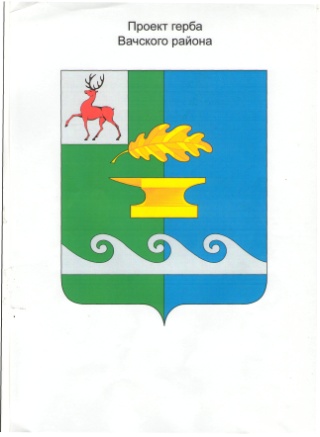 Сельский Совет Чулковского сельсовета                                                                 Вачского муниципального района Нижегородской области    от 24.08.2022 года   					            	                                         №17 Решение О внесении изменений в решении сельского Совета Чулковского сельсовета от 20.12.2021 года №40 «О бюджете Чулковского сельсовета на 2022 год»Сельский Совет решил:             1.Внести в решение сельского Совета Чулковского сельсовета Вачского   муниципального района от 20.12.2021 года №40 «О бюджете Чулковского сельсовета на 2022 год» (в редакции решения сельского Совета Чулковского сельсовета от 09.02.2022 года№5, от 27.06.2022г №11) следующие изменения:                  1.1.  Пункт 1 изложить в новой редакции:1. Утвердить основные характеристики бюджета Чулковского сельсовета на 2022 год:1) общий объем доходов в сумме   11786,1 тыс. рублей;2) общий объем расходов в сумме 12958,8 тыс. рублей;3) общий объем дефицита бюджета в сумме 1172,7 тыс. рублей           1.2. Пункт 3 изложить в новой редакции:«3. Утвердить объем безвозмездных поступлений в сумме 6404,5 тыс. рублей, в том числе объем субвенций и иных межбюджетных трансфертов, имеющих целевое назначение в сумме 216,2 тыс. рублей.»           1.3. Приложение 1 «Источники финансирования дефицита бюджета Чулковского сельсовета» изложить в новой редакции (приложение 1 к настоящему решению).           1.4. Приложение 2 «Распределение бюджетных ассигнований по целевым статьям (муниципальным программам и непрограммным направлениям деятельности), группам видов расходов классификации расходов бюджета» изложить в новой редакции (приложение 2 к настоящему решению).       1.5. Приложение 3 «Ведомственная структура расходов бюджета год Чулковского сельсовета» изложить в новой редакции (приложение 3 к настоящему решению).                   2. Настоящее Решение вступает в силу со дня его обнародования.     3.Контроль за исполнением настоящего решения возложить на постоянную комиссию по бюджету и налоговым платежам. Глава местного самоуправления                                                   Н. Н. Спиридонова                  Приложение 1                                                                                             к решению сельского Совета                                                                                      Чулковского сельсовета                                                                                                                     Вачского муниципального                                                                                                                      района Нижегородской области                                                                                  от 24.08.2022 года №17													         »Приложение 2                                                                                             к решению сельского Совета                                                                                      Чулковского сельсовета                                                                                                                     Вачского муниципального                                                                                                                      района Нижегородской области                                                                                  от 24.08.2022 года №17«Приложение 2к решению сельского Совета     Чулковского сельсоветаВачского муниципального районаНижегородской областиОт20.12.2021года   №40	«О бюджете Чулковского 	сельсовета на 2022 год»Распределение бюджетных ассигнований по целевым статьям (муниципальным программам, и непрограммным направлениям деятельности), группам видов расходов классификации расходов бюджета														»                                                                                                                                                                  Приложение 3                                                                                             к решению сельского Совета                                                                                      Чулковского сельсовета                                                                                                                     Вачского муниципального                                                                                                                      района Нижегородской области                                                                                  от 24.08.2022 года №17                                                                                                                                                                 «Приложение3                                                                                                                                                                                   к                                                                                                                                                        к решению сельского Совета                                                                                                                                                   Чулковского сельсоветаВачского муниципального районаНижегородской областиОт20.12. 2021 года   № 40	«О бюджете Чулковского 	сельсовета на 2022 год»Ведомственная структура расходов бюджета Чулковского сельсовета                                                                                                                                                       			       ».ПОЯСНИТЕЛЬНАЯ ЗАПИСКАк решению сельского Совета Чулковского сельсоветаВачского муниципального района Нижегородской области от 24.08.2022года№17 О внесении изменений в решение сельского Совета Чулковского сельсовета Вачского муниципального района от 20.02.2021 года№40 «О бюджете Чулковского сельсовета на 2022 год»     Решение сельского Совета Чулковского сельсовета Вачского муниципального района Нижегородской области  от 29.08.2022 года №17 «О внесении изменений в решение сельского Совета Чулковского сельсовета Вачского муниципального района от 20.12.2021 года №40  «О бюджете Чулковского сельсовета на 2022год»» подготовлено в целях обеспечения исполнения расходных обязательств в соответствии с решением сельского Совета от 15.11.2015  года № 1б «Об утверждении Положения о бюджетном процессе в Чулковском сельсовете».Внесение изменений в решение сельского Совета Чулковского сельсовета Вачского муниципального района от 20.12.2021 г.№40 «О бюджете Чулковского сельсовета на 2022 год» связано с изменением объёма целевых средств, поступивших от других бюджетов бюджетной системы и внутренним перераспределением средств. Основные параметры бюджета Чулковского сельсовета на 2022 годс учётом предстоящих изменений составят:Доходы:11786,1 тыс. руб. (увеличены на 120,0тыс.руб.)Расходы:12958,8 тыс. руб. (увеличены на 120,0тыс.руб.)Источники:1172,7 тыс. руб. (остались без изменений)Изменение основных параметров бюджета Чулковского сельсовета в 2022 году:(тыс. руб.)        ДОХОДНАЯ ЧАСТЬДоходная часть увеличена на +120,0 тыс. руб., в том числе:- безвозмездные поступления от других бюджетов бюджетной системы +120,0тыс. руб. РАСХОДНАЯ ЧАСТЬ БЮДЖЕТАРасходы бюджета поселения увеличены на 120,0 тыс. рублей Внесение изменений связано с:изменением объема целевых межбюджетных трансфертов из резерва поддержки территорий районного бюджета на ремонт тротуара в с.Чулково ул.Центральная +120,0 тыс. руб.перераспределением бюджетных ассигнований С учетом внесенных изменений расходы бюджета поселения на 2022 год составят 12 958,8 тыс. руб. Программные расходы бюджета (расходы на реализацию муниципальных программ) составляют 10797,9 тыс. рублей или 83,3% от общего объема расходов, непрограммные расходы 2160,9тыс. рублей или 16,7% от общего объема расходов. I.Структура расходов по муниципальным программам и непрограммным направлениям деятельности бюджета Чулковского сельсовета на 2022 годтыс. рублейII.Расходы бюджета Чулковского сельсовета на 2022 год по разделам и подразделам классификации расходов                                                                                                         тыс. рублейПо разделу 0100 «Общегосударственные вопросы» В рамках подпрограммы «Ресурсное обеспечение реализации муниципальной программы» планируется уменьшение бюджетных ассигнований на сумму -20 тыс. руб. в связи с сложившейся экономией;кроме того, в рамках подраздела планируется внутреннее перераспределение ассигнований по мероприятиям По разделу 0400 «Национальная экономика» Планируется увеличение бюджетных ассигнований на сумму +111,5 тыс. руб. в рамках подпрограммы " Благоустройство территории поселения с.Чулково " муниципальной программы Комплексное развитие территории поселения с.Чулково Вачского муниципального района на 2020-2022 годы»;   в том числе:-на ремонт тротуара +120 тыс. руб.;-8,5 тыс. руб. в связи с сложившейся экономией, в рамках подпрограммы "Содействие занятости населения на территории поселения с.Чулково" муниципальной программы Комплексное развитие территории поселения с.Чулково Вачского муниципального района на 2020-2022 годы»;   По разделу 0500 «Жилищно-коммунальное хозяйство»планируется увеличение бюджетных ассигнований на +28,5 тыс. руб. в рамках подпрограммы "Благоустройство территории поселения с.Чулково" муниципальной программы Комплексное развитие территории поселения с.Чулково Вачского муниципального района на 2020-2022 годы»;   в том числе:-на ремонт плотины +28,5 тыс. руб.;   кроме того, в рамках подраздела планируется внутреннее перераспределение ассигнований III. Источники финансирования дефицита бюджета Чулковского сельсоветаОсталась без изменений Глава администрации		                                                                                                     Т.Н.АбросимоваЧернышова Н.Н.(83173)76199                                                                  « Приложение 1                                                                         « Приложение 1                                                  к решению сельского Совета                                           к решению сельского Совета                                                   Чулковского сельсовета                                                   Чулковского сельсовета                                   Вачского муниципального района                                   Вачского муниципального района                         Нижегородской области от 2021 года №                         Нижегородской области от 2021 года №            «О бюджете Чулковского сельсовета на 2022год»            «О бюджете Чулковского сельсовета на 2022год»                                  Источники финансирования дефицита бюджета Чулковского сельсовета                                   Источники финансирования дефицита бюджета Чулковского сельсовета                                   Источники финансирования дефицита бюджета Чулковского сельсовета Наименование показателяКод источника финансирования по       КИВФ, КИВнФСумма (тыс.руб.)Источники финансирования дефицита бюджетов - всего000 90  00  00  00  00  0000  000-1172,7Источники внутреннего финансирования дефицитов бюджетов 000 01  00  00  00  00  0000  000- 1172,7Изменение остатков средств на счетах по учёту средств бюджета000 01  05  00  00  00  0000  000- 1172,7Увеличение остатков средств бюджетов000 01  05  00  00  00  0000  500-11786,1Увеличение прочих остатков средств бюджетов000 01  05  02  00  00  0000  500-11786,1Увеличение прочих остатков денежных средств бюджетов000 01  05  02  01  00  0000  510-11786,1Увеличение прочих остатков денежных средств бюджетов сельских поселений000 01  05  02  01  10  0000  510-11786,1Уменьшение остатков средств бюджетов000 01  05  00  00  00  0000  60012958,8Уменьшение прочих остатков средств бюджетов000 01  05  02  00  00  0000  60012958,8Уменьшение прочих остатков денежных средств бюджетов000 01  05  02  01  00  0000  61012958,8Уменьшение прочих остатков денежных средств бюджетов поселений000 01  05  02  01  10  0000 61012958,8-1172,7НаименованиеКод бюджетной классификацииКод бюджетной классификацииСумма (тыс. рублей)НаименованиеЦелевая статья расходовВид расходовСумма (тыс. рублей)Муниципальная программа "Комплексное развитие территории поселения с.Чулково Вачского муниципального района на 2020-2022 годы"01 0 00 00000000             10797,9Подпрограмма "Обеспечение безопасности жизнедеятельности населения на территории поселения с.Чулково"01 1 00 00000000915.6Мероприятия по защите населения и территории от чрезвычайных ситуаций природного и техногенного характера на территории поселения01 1 01 000000000,3Резервный фонд администрации01 1 01 230000000,3Иные бюджетные ассигнования01 1 01 230008000,3Мероприятия по профилактике терроризма и экстремизма на территории поселения01 1 02 000000000,3Проведение мероприятий по профилактике терроризма и экстремизма на территории Вачского муниципального района01 1 02 259200000,3Закупка товаров, работ и услуг для обеспечения государственных (муниципальных) нужд01 1 02 259202000,3Мероприятия по вопросам обеспечения пожарной безопасности на территории поселения01 1 03 00000000915Расходы на обеспечение деятельности муниципальных учреждений01 1 03 00590000915Расходы на выплаты персоналу в целях обеспечения выполнения функций государственными (муниципальными) органами, казенными учреждениями, органами управления государственными внебюджетными фондами01 1 03 00590100225.5Межбюджетные трансферты01 1 03 00590500438.4Проведение противопожарных мероприятий01 1 03 25910000206.1Закупка товаров, работ и услуг для обеспечения государственных (муниципальных) нужд01 1 03 25910200206.1Подпрограмма "Противодействие коррупции в администрации с.Чулково"01 2 00 000000002,5Противодействие коррупции в администрации с.Чулково01 2 01 000000002,5Реализация мероприятий, направленных на противодействие коррупции01 2 01 259000002,5Закупка товаров, работ и услуг для обеспечения государственных (муниципальных) нужд01 2 01 259002002,5Подпрограмма "Профилактика наркомании и токсикомании на территории поселения с.Чулково"01 3 00 000000000,3Мероприятия по профилактике правонарушений и наркомании на территории поселения01 3 01 000000000,3Проведение мероприятий для детей и молодежи01 3 01 252000000,3Закупка товаров, работ и услуг для обеспечения государственных (муниципальных) нужд01 3 01 252002000,3Подпрограмма "Безбарьерная среда жизнедеятельности для инвалидов и других маломобильных граждан поселения с.Чулково"01 4 00 000000000,3Безбарьерная среда жизнедеятельности для инвалидов и других маломобильных граждан01 4 01 000000000,3Мероприятия в области социальной политики01 4 01 252800000,3Закупка товаров, работ и услуг для обеспечения государственных (муниципальных) нужд01 4 01 252802000,3Подпрограмма "Поддержка и развитие малого и среднего предпринимательства на территории поселения с.Чулково"01 5 00 000000000,3Поддержка и развитие малого и среднего предпринимательства на территории поселения01 5 01 000000000,3Мероприятия в рамках подпрограммы "Поддержка и развитие малого и среднего предпринимательства на территории поселения с.Чулково"01 5 01 290300000,3Закупка товаров, работ и услуг для обеспечения государственных (муниципальных) нужд01 5 01 290302000,3Подпрограмма "Организация досуга населения, проведение общественно-значимых праздничных и культурно-спортивных мероприятий на территории поселения с.Чулково"01 6 00 00000000                  271,7Проведение общественно - значимых праздничных мероприятий на территории поселения01 6 01 0000000027,7Проведение мероприятий, посвященных Дню Победы01 6 01 25290000131,7Закупка товаров, работ и услуг для обеспечения государственных (муниципальных) нужд01 6 01 25290200                    131,7Прочие выплаты по обязательствам Вачского муниципального района01 6 01 2600000090,0Закупка товаров, работ и услуг для обеспечения государственных (муниципальных) нужд01 6 01 2600020090,0Расходы на реализацию мероприятий с гражданами пожилого возраста и инвалидами016012990000050,0Закупка товаров, работ и услуг для обеспечения государственных (муниципальных) нужд016012990020050,0Подпрограмма "Содействие занятости населения на территории поселения с.Чулково"01 7 00 0000000019,9Организация оплачиваемых общественных работ01 7 01 00000000             19,9      Мероприятия по содействию временной занятости населения01 7 01 2992000019,9Расходы на выплаты персоналу в целях обеспечения выполнения функций государственными (муниципальными) органами, казенными учреждениями, органами управления государственными внебюджетными фондами01 7 01 2992010019,9Подпрограмма "Благоустройство территории поселения с.Чулково"01 8 00 000000006479,2Содержание и ремонт автомобильных дорог01 8 01 000000003812,4Выполнение работ по содержанию автомобильных дорог и искусственных сооружений на них01 8 01 205000001878,4Закупка товаров, работ и услуг для обеспечения государственных (муниципальных) нужд01 8 01 205002001878,4Выполнение работ по ремонту автомобильных дорог и искусственных сооружений на них01 8 01 206000001904,0Закупка товаров, работ и услуг для обеспечения государственных (муниципальных) нужд01 8 01 206002001904,0Паспортизация автомобильных дорог общего пользования местного значения01 8 01 2080000030,0Закупка товаров, работ и услуг для обеспечения государственных (муниципальных) нужд01 8 01 2080020030,0Озеленение территории01 8 02 0000000010,0Озеленение01 8 02 20100000                    10,0Закупка товаров, работ и услуг для обеспечения государственных (муниципальных) нужд01 8 02 2010020010,0Организация наружного освещения населенных пунктов01 8 03 00000000480,0Уличное освещение01 8 03 20200000480,0Закупка товаров, работ и услуг для обеспечения государственных (муниципальных) нужд01 8 03 20200200480,0Организация и содержание мест захоронения01 8 04 00000000255,0Организация и содержание мест захоронения01 8 04 20300000255,0Закупка товаров, работ и услуг для обеспечения государственных (муниципальных) нужд01 8 04 20300200255,0Прочие мероприятия по благоустройству поселения01 8 05 000000001341,8Прочие мероприятия по благоустройству01 8 05 204000001221,8Закупка товаров, работ и услуг для обеспечения государственных (муниципальных) нужд01 8 05 204002001221,8Расходы за счет средств резерва поддержки территорий01 8 05 24600000120,0Закупка товаров, работ и услуг для обеспечения государственных (муниципальных) нужд0180524600200120,0Мероприятия в области жилищно-коммунального хозяйства0180700000000580,0Мероприятия в области коммунального хозяйства0180729060000580,0Закупка товаров, работ и услуг для обеспечения государственных (муниципальных) нужд0180729060200580,0Подпрограмма "Социальная защита населения Чулковского поселения"01 9 00 00000000192,2Ежемесячная доплата к пенсиям лицам, замещавшим муниципальные должности01 9 01 00000000192,2Мероприятия в области социальной политики01 9 01 25280000192,2Межбюджетные трансферты01 9 01 25280500192,2Подпрограмма "Ресурсное обеспечение реализации муниципальной программы"01 А 00 000000002915,9Содержание аппарата управления01 А 01 000000002915,9Расходы на обеспечение деятельности муниципальных учреждений.01 A 01 005900002915,9Расходы на выплаты персоналу в целях обеспечения выполнения функций государственными (муниципальными) органами, казенными учреждениями, органами управления государственными внебюджетными фондами01 A 01 005901001728,6Закупка товаров, работ и услуг для обеспечения государственных (муниципальных) нужд01 A 01 005902001 169,3Иные бюджетные ассигнования01 A 01 0059080018,0Непрограмные расходы88 0 00 000000002160,9Непрограммное направление деятельности88 8 00 000000002160,9Содержание аппарата управления88 8 01 000000001500,8Расходы на обеспечение деятельности муниципальных учреждений88 8 01 00590000104,5Межбюджетные трансферты88 8 01 00590500104,5Глава местной администрации88 8 01 080000001396,3Расходы на выплаты персоналу в целях обеспечения выполнения функций государственными (муниципальными) органами, казенными учреждениями, органами управления государственными внебюджетными фондами88 8 01 080001001396,3Непрограммные расходы за счет средств федерального бюджета88 8 04 00000000                   96,2Субвенции на осуществление государственных полномочий Российской Федерации по первичному воинскому учету на территориях, где отсутствуют военные комиссариаты88 8 04 51180000                  96,2Расходы на выплаты персоналу в целях обеспечения выполнения функций государственными (муниципальными) органами, казенными учреждениями, органами управления государственными внебюджетными фондами88 8 04 5118010088,1Закупка товаров, работ и услуг для обеспечения государственных (муниципальных) нужд88 8 04 511802008,1Прочие непрограммные расходы88 8 05 00000000563,9Субсидии бюджетам бюджетной системы88 8 05 93000000563,9Межбюджетные трансферты88 8 05 93000500563,9Всего:12958,8в том числе:Собственные полномочия12862,6Субвенции из областного фонда компенсаций             96,2НаименованиеКод бюджетной классификацииКод бюджетной классификацииКод бюджетной классификацииКод бюджетной классификацииКод бюджетной классификацииКод бюджетной классификацииКод бюджетной классификацииКод бюджетной классификацииСумма (тыс. рублей)НаименованиеВедомствоРазделПодразделЦелевая статьяЦелевая статьяЦелевая статьяВид расходаВид расходаСумма (тыс. рублей)АДМИНИСТРАЦИЯ ЧУЛКОВСКОГО СЕЛЬСОВЕТА ВАЧСКОГО МУНИЦИПАЛЬНОГО РАЙОНА НИЖЕГОРОДСКОЙ ОБЛАСТИ49800000000 0 00 0000000000012958,812958,8Общегосударственные вопросы010000 0 00 0000000 0 00 0000000 0 00 000000000004509,8Функционирование Правительства Российской Федерации, высших исполнительных органов государственной власти субъектов Российской Федерации, местных администраций010400 0 00 0000000 0 00 0000000 0 00 000000000004416,7Муниципальная программа "Комплексное развитие территории поселения с.Чулково Вачского муниципального района на 2020-2022 годы"010401 0 00 0000001 0 00 0000001 0 00 00000000000             2915,9Подпрограмма "Ресурсное обеспечение реализации муниципальной программы"010401 А 00 0000001 А 00 0000001 А 00 000000000002915,9Содержание аппарата управления010401 А 01 0000001 А 01 0000001 А 01 000000000002864,82915,9Расходы на обеспечение деятельности муниципальных учреждений.010401 A 01 0059001 A 01 0059001 A 01 005900000002915,9Расходы на выплаты персоналу в целях обеспечения выполнения функций государственными (муниципальными) органами, казенными учреждениями, органами управления государственными внебюджетными фондами010401 A 01 0059001 A 01 0059001 A 01 005901001001728,6Закупка товаров, работ и услуг для обеспечения государственных (муниципальных) нужд010401 A 01 0059001 A 01 0059001 A 01 005902002001169,3Иные бюджетные ассигнования010401 A 01 0059001 A 01 0059001 A 01 0059080080018,0Непрограмные расходы010488 0 00 0000088 0 00 0000088 0 00 000000000001500,8Непрограммное направление деятельности010488 8 00 0000088 8 00 0000088 8 00 000000000001500,8Содержание аппарата управления010488 8 01 0000088 8 01 0000088 8 01 00000000000         1500,8Расходы на обеспечение деятельности муниципальных учреждений010488 8 01 0059088 8 01 0059088 8 01 00590000000104,5Межбюджетные трансферты010488 8 01 0059088 8 01 0059088 8 01 00590500500104,5Глава местной администрации010488 8 01 0800088 8 01 0800088 8 01 080000000001396,3Расходы на выплаты персоналу в целях обеспечения выполнения функций государственными (муниципальными) органами, казенными учреждениями, органами управления государственными внебюджетными фондами010488 8 01 0800088 8 01 0800088 8 01 080001001001396,3Резервные фонды011100 0 00 0000000 0 00 0000000 0 00 000000000000,3Муниципальная программа "Комплексное развитие территории поселения с.Чулково Вачского муниципального района на 2020-2022 годы"011101 0 00 0000001 0 00 0000001 0 00 000000000000,3Подпрограмма "Обеспечение безопасности жизнедеятельности населения на территории поселения с.Чулково"011101 1 00 0000001 1 00 0000001 1 00 000000000000,3Мероприятия по защите населения и территории от чрезвычайных ситуаций природного и техногенного характера на территории поселения011101 1 01 0000001 1 01 0000001 1 01 000000000000,3Резервный фонд администрации011101 1 01 2300001 1 01 2300001 1 01 230000000000,3Иные бюджетные ассигнования011101 1 01 2300001 1 01 2300001 1 01 230008008000,3Другие общегосударственные вопросы011300 0 00 0000000 0 00 0000000 0 00 0000000000092,8Муниципальная программа "Комплексное развитие территории поселения с.Чулково Вачского муниципального района на 2020-2022 годы"011301 0 00 0000001 0 00 0000001 0 00 0000000000092.8Подпрограмма "Обеспечение безопасности жизнедеятельности населения на территории поселения с.Чулково"011301 1 00 0000001 1 00 0000001 1 00 000000000000,3Мероприятия по профилактике терроризма и экстремизма на территории поселения011301 1 02 0000001 1 02 0000001 1 02 000000000000,3Проведение мероприятий по профилактике терроризма и экстремизма на территории Вачского муниципального района011301 1 02 2592001 1 02 2592001 1 02 259200000000,3Закупка товаров, работ и услуг для обеспечения государственных (муниципальных) нужд011301 1 02 2592001 1 02 2592001 1 02 259202002000,3Подпрограмма "Противодействие коррупции в администрации с.Чулково"011301 2 00 0000001 2 00 0000001 2 00 000000000002,5Противодействие коррупции в администрации с.Чулково011301 2 01 0000001 2 01 0000001 2 01 000000000002,5Реализация мероприятий, направленных на противодействие коррупции011301 2 01 2590001 2 01 2590001 2 01 259000000002,5Закупка товаров, работ и услуг для обеспечения государственных (муниципальных) нужд011301 2 01 2590001 2 01 2590001 2 01 259002002002,5Подпрограмма "Организация досуга населения, проведение общественно-значимых праздничных и культурно-спортивных мероприятий на территории поселения с.Чулково"011301 6 00 0000001 6 00 0000001 6 00 0000000000090,0Проведение общественно - значимых праздничных мероприятий на территории поселения011301 6 01 0000001 6 01 0000001 6 01 00000000000       90,0Прочие выплаты по обязательствам Вачского муниципального района011301 6 01 2600001 6 01 2600001 6 01 2600000000090,0Закупка товаров, работ и услуг для обеспечения государственных (муниципальных) нужд011301 6 01 2600001 6 01 2600001 6 01 2600020020090,0Непрограмные расходы011388 0 00 0000088 0 00 0000088 0 00 000000000000,0Непрограммное направление деятельности011388 8 00 0000088 8 00 0000088 8 00 000000000000,0Прочие непрограммные расходы01138880500000888050000088805000000000000,0Реализация мероприятий направленных на повышение эффективности управления муниципальным имуществом01138880529010888052901088805290100000000,0Закупка товаров, работ и услуг для обеспечения государственных (муниципальных) нужд01138880529010888052901088805290102002000,0Национальная оборона020000 0 00 0000000 0 00 0000000 0 00 0000000000096,2Мобилизационная и вневойсковая подготовка020300 0 00 0000000 0 00 0000000 0 00 0000000000096,2Непрограмные расходы020388 0 00 0000088 0 00 0000088 0 00 0000000000096,2Непрограммное направление деятельности020388 8 00 0000088 8 00 0000088 8 00 0000000000096,2Непрограммные расходы за счет средств федерального бюджета020388 8 04 0000088 8 04 0000088 8 04 0000000000096,2Субвенции на осуществление государственных полномочий Российской Федерации по первичному воинскому учету на территориях, где отсутствуют военные комиссариаты020388 8 04 5118088 8 04 5118088 8 04 5118000000096,2Расходы на выплаты персоналу в целях обеспечения выполнения функций государственными (муниципальными) органами, казенными учреждениями, органами управления государственными внебюджетными фондами020388 8 04 5118088 8 04 5118088 8 04 5118010010088,1Закупка товаров, работ и услуг для обеспечения государственных (муниципальных) нужд020388 8 04 5118088 8 04 5118088 8 04 511802002008,1Национальная безопасность и правоохранительная деятельность030000 0 00 0000000 0 00 0000000 0 00 00000000000915,0Защита населения и территории от чрезвычайных ситуаций природного и техногенного характера, пожарная безопасность031000 0 00 0000000 0 00 0000000 0 00 00000000000915,0Муниципальная программа "Комплексное развитие территории поселения с.Чулково Вачского муниципального района на 2020-2022 годы"031001 0 00 0000001 0 00 0000001 0 00 00000000000915,0Подпрограмма "Обеспечение безопасности жизнедеятельности населения на территории поселения с.Чулково"031001 1 00 0000001 1 00 0000001 1 00 00000000000915,0Мероприятия по вопросам обеспечения пожарной безопасности на территории поселения031001 1 03 0000001 1 03 0000001 1 03 00000000000915,0Расходы на обеспечение деятельности муниципальных учреждений031001 1 03 0059001 1 03 0059001 1 03 00590000000708,9Расходы на выплаты персоналу в целях обеспечения выполнения функций государственными (муниципальными) органами, казенными учреждениями, органами управления государственными внебюджетными фондами031001 1 03 0059001 1 03 0059001 1 03 00590100100225,5Межбюджетные трансферты031001 1 03 0059001 1 03 0059001 1 03 00590500500483,4Проведение противопожарных мероприятий031001 1 03 2591001 1 03 2591001 1 03 25910000000206,1Закупка товаров, работ и услуг для обеспечения государственных (муниципальных) нужд031001 1 03 2591001 1 03 2591001 1 03 25910200200206,1Национальная экономика040000 0 00 0000000 0 00 0000000 0 00 000000000003952,6Общеэкономические вопросы040100 0 00 0000000 0 00 0000000 0 00 0000000000019,9Муниципальная программа "Комплексное развитие территории поселения с.Чулково Вачского муниципального района на 2020-2022 годы"040101 0 00 0000001 0 00 0000001 0 00 0000000000019,9Подпрограмма "Содействие занятости населения на территории поселения с.Чулково"040101 7 00 0000001 7 00 0000001 7 00 0000000000019,9Организация оплачиваемых общественных работ040101 7 01 0000001 7 01 0000001 7 01 0000000000019,9Мероприятия по содействию временной занятости населения040101 7 01 2992001 7 01 2992001 7 01 2992000000019,9Расходы на выплаты персоналу в целях обеспечения выполнения функций государственными (муниципальными) органами, казенными учреждениями, органами управления государственными внебюджетными фондами040101 7 01 2992001 7 01 2992001 7 01 2992010010019,9Дорожное хозяйство (дорожные фонды)040900 0 00 0000000 0 00 0000000 0 00 000000000003932,4Муниципальная программа "Комплексное развитие территории поселения с.Чулково Вачского муниципального района на 2020-2022 годы"040901 0 00 0000001 0 00 0000001 0 00 000000000003932,4Подпрограмма "Благоустройство территории поселения с.Чулково"040901 8 00 0000001 8 00 0000001 8 00 000000000003932,4Содержание и ремонт автомобильных дорог040901 8 01 0000001 8 01 0000001 8 01 000000000003 812,4Выполнение работ по содержанию автомобильных дорог и искусственных сооружений на них040901 8 01 2050001 8 01 2050001 8 01 205000000001878,4Закупка товаров, работ и услуг для обеспечения государственных (муниципальных) нужд040901 8 01 2050001 8 01 2050001 8 01 205002002001878,4Выполнение работ по ремонту автомобильных дорог и искусственных сооружений на них040901 8 01 2060001 8 01 2060001 8 01 206000000001904,0Закупка товаров, работ и услуг для обеспечения государственных (муниципальных) нужд040901 8 01 2060001 8 01 2060001 8 01 206002002001904,0Паспортизация автомобильных дорог общего пользования местного значения040901 8 01 2080001 8 01 2080001 8 01 2080000000030,0Закупка товаров, работ и услуг для обеспечения государственных (муниципальных) нужд040901 8 01 20800 01 8 01 20800 01 8 01 20800 20020030,0Прочие мероприятия по благоустройству поселения040901 8 05 0000001 8 05 0000001 8 05 00000000000120,0Расходы за счет средств резерва поддержки территорий0409018052460001805246000180524600000000120,0Закупка товаров, работ и услуг для обеспечения государственных (муниципальных) нужд0409018052460001805246000180524600200200120,0Другие вопросы в области национальной экономики041200 0 00 0000000 0 00 0000000 0 00 000000000000,3Муниципальная программа "Комплексное развитие территории поселения с.Чулково Вачского муниципального района на 2020-2022 годы"041201 0 00 0000001 0 00 0000001 0 00 000000000000,3Подпрограмма "Поддержка и развитие малого и среднего предпринимательства на территории поселения с.Чулково"041201 5 00 000001 5 00 000001 5 00 00000000000,3Поддержка и развитие малого и среднего предпринимательства на территории поселения041201 5 01 0000001 5 01 0000001 5 01 000000000000,3Мероприятия в рамках подпрограммы "Поддержка и развитие малого и среднего предпринимательства на территории поселения с.Чулково"041201 5 01 2903001 5 01 2903001 5 01 290300000000,3Закупка товаров, работ и услуг для обеспечения государственных (муниципальных) нужд041201 5 01 2903001 5 01 2903001 5 01 290302002000,3Жилищно-коммунальное хозяйство050000 0 00 0000000 0 00 0000000 0 00 000000000002638,5Коммунальное хозяйство050200 0 00 0000000 0 00 0000000 0 00 00000000000580,0Муниципальная программа "Комплексное развитие территории поселения с.Чулково Вачского муниципального района на 2020-2022 годы"050201 0 00 0000001 0 00 0000001 0 00 00000000000580,0Подпрограмма "Благоустройство территории поселения с.Чулково"050201 8 00 0000001 8 00 0000001 8 00 00000000000580,0Мероприятия в области жилищно-коммунального хозяйства0502018070000001807000000180700000000000580,0Мероприятия в области коммунального хозяйства0502018072906001807290600180729060000000580,0Закупка товаров, работ и услуг для обеспечения государственных (муниципальных) нужд0502018072906001807290600180729060200200580,0Благоустройство050300 0 00 0000000 0 00 0000000 0 00 000000000002058,5Муниципальная программа "Комплексное развитие территории поселения с.Чулково Вачского муниципального района на 2020-2022 годы"050301 0 00 0000001 0 00 0000001 0 00 000000000002058,5Подпрограмма "Организация досуга населения, проведение общественно-значимых праздничных и культурно-спортивных мероприятий на территории поселения с.Чулково"050301 6 00 0000001 6 00 0000001 6 00 0000000000091,7Проведение общественно - значимых праздничных мероприятий на территории поселения050301 6 01 0000001 6 01 0000001 6 01 0000000000091,7Проведение мероприятий, посвященных Дню Победы050301 6 01 2529001 6 01 2529001 6 01 2529000000091,7Закупка товаров, работ и услуг для обеспечения государственных (муниципальных) нужд050301 6 01 2529001 6 01 2529001 6 01 2529020020091,7Подпрограмма "Благоустройство территории поселения с.Чулково"050301 8 00 0000001 8 00 0000001 8 00 000000000001 918,3Озеленение территории050301 8 02 0000001 8 02 0000001 8 02 0000000000010,0Озеленение050301 8 02 2010001 8 02 2010001 8 02 2010000000010,0Закупка товаров, работ и услуг для обеспечения государственных (муниципальных) нужд050301 8 02 2010001 8 02 2010001 8 02 2010020020010,0Организация наружного освещения населенных пунктов050301 8 03 0000001 8 03 0000001 8 03 00000000000          480,0Уличное освещение050301 8 03 2020001 8 03 2020001 8 03 20200000000480,0Закупка товаров, работ и услуг для обеспечения государственных (муниципальных) нужд050301 8 03 2020001 8 03 2020001 8 03 20200200200480,0Организация и содержание мест захоронения050301 8 04 0000001 8 04 0000001 8 04 00000000000225,0Организация и содержание мест захоронения050301 8 04 2030001 8 04 2030001 8 04 20300000000225,0Закупка товаров, работ и услуг для обеспечения государственных (муниципальных) нужд050301 8 04 2030001 8 04 2030001 8 04 20300200200255,0Прочие мероприятия по благоустройству поселения050301 8 05 0000001 8 05 0000001 8 05 000000000001221,8Прочие мероприятия по благоустройству050301 8 05 2040001 8 05 2040001 8 05 204000000001221,8Закупка товаров, работ и услуг для обеспечения государственных (муниципальных) нужд050301 8 05 2040001 8 05 2040001 8 05 204002002001221,8Образование070000 0 00 0000000 0 00 0000000 0 00 000000000000,3Молодежная политика070700 0 00 0000000 0 00 0000000 0 00 000000000000,3Муниципальная программа "Комплексное развитие территории поселения с.Чулково Вачского муниципального района на 2020-2022 годы"070701 0 00 0000001 0 00 0000001 0 00 000000000000,3Подпрограмма "Профилактика наркомании и токсикомании на территории поселения с.Чулково"070701 3 00 0000001 3 00 0000001 3 00 000000000000,3Мероприятия по профилактике правонарушений и наркомании на территории поселения070701 3 01 0000001 3 01 0000001 3 01 000000000000,3Проведение мероприятий для детей и молодежи070701 3 01 2520001 3 01 2520001 3 01 252000000000,3Закупка товаров, работ и услуг для обеспечения государственных (муниципальных) нужд070701 3 01 2520001 3 01 2520001 3 01 252002002000,3Социальная политика100000 0 00 0000000 0 00 0000000 0 00 00000000000282,5Пенсионное обеспечение100100 0 00 0000000 0 00 0000000 0 00 00000000000192,2Муниципальная программа "Комплексное развитие территории поселения с.Чулково Вачского муниципального района на 2020-2022 годы"100101 0 00 0000001 0 00 0000001 0 00 00000000000192,2Подпрограмма "Социальная защита населения Чулковского поселения"100101 9 00 0000001 9 00 0000001 9 00 00000000000192,2Ежемесячная доплата к пенсиям лицам, замещавшим муниципальные должности100101 9 01 0000001 9 01 0000001 9 01 00000000000192,2Мероприятия в области социальной политики100101 9 01 2528001 9 01 2528001 9 01 25280000000192,2Межбюджетные трансферты100101 9 01 2528001 9 01 2528001 9 01 25280500500192,2Другие вопросы в области социальной политики100600 0 00 0000000 0 00 0000000 0 00 0000000000090,3Муниципальная программа "Комплексное развитие территории поселения с.Чулково Вачского муниципального района на 2020-2022 годы"100601 0 00 0000001 0 00 0000001 0 00 0000000000090,3Подпрограмма "Безбарьерная среда жизнедеятельности для инвалидов и других маломобильных граждан поселения с.Чулково"100601 4 00 0000001 4 00 0000001 4 00 000000000000,3Безбарьерная среда жизнедеятельности для инвалидов и других маломобильных граждан100401 4 01 0000001 4 01 0000001 4 01 000000000000,3Мероприятия в области социальной политики100601 4 01 2528001 4 01 2528001 4 01 252800000000,3Закупка товаров, работ и услуг для обеспечения государственных (муниципальных) нужд100601 4 01 2528001 4 01 2528001 4 01 252802002000,3Подпрограмма "Организация досуга населения, проведение общественно-значимых праздничных и культурно-спортивных мероприятий на территории поселения с.Чулково"100601 6 00 0000001 6 00 0000001 6 00 0000000000090,0Проведение общественно - значимых праздничных мероприятий на территории поселения100601 6 01 0000001 6 01 0000001 6 01 0000000000090,0Проведение мероприятий, посвященных Дню Победы100601 6 01 2529001 6 01 2529001 6 01 2529000000040,0Закупка товаров, работ и услуг для обеспечения государственных (муниципальных) нужд100601 6 01 2529001 6 01 2529001 6 01 2529020020040,0Расходы на реализацию мероприятий с гражданами пожилого возраста и инвалидами100601601299000160129900016012990000000050,0Закупка товаров, работ и услуг для обеспечения государственных (муниципальных) нужд100601601299000160129900016012990020020050,0Межбюджетные трансферты общего характера бюджетам бюджетной системы Российской Федерации140000 0 00 0000000 0 00 0000000 0 00 00000000000563,9Прочие межбюджетные трансферты общего характера140300 0 00 0000000 0 00 0000000 0 00 00000000000      563,9Непрограмные расходы140388 0 00 0000088 0 00 0000088 0 00 00000000000563,9Непрограммное направление деятельности140388 8 00 0000088 8 00 0000088 8 00 00000000000563,9Прочие непрограммные расходы140388 8 05 0000088 8 05 0000088 8 05 00000000000563,9Субсидии бюджетам бюджетной системы140388 8 05 9300088 8 05 9300088 8 05 93000000000563,9Межбюджетные трансферты140388 8 05 9300088 8 05 9300088 8 05 93000500500563,9Всего:12958,8в том числе:Собственные полномочия12862,6Субвенции из областного фонда компенсаций96,2Решение о бюджете                    Изменения, которые предполагается внести при корректировкеРешение о бюджете с  учетом корректировкиДОХОДЫ, ВСЕГО:11666,1+120,011786,1из них:Налоговые и неналоговые доходы5381,60,05381,6Безвозмездные поступления6284,5+120,06404,5из них:субвенции бюджетам субъектов Российской Федерации и муниципальных образований96,20,096,2Иные межбюджетные трансферты563,9+120   683,9Возврат остатков субсидий, субвенций и иных межбюджетных трансфертов, имеющих целевое назначение0,00,00,0РАСХОДЫ, ВСЕГО12838,812958,8в том числе:собственные полномочия12742,6+120,012862,6субвенции из областного фонда компенсаций96,20,096,2ИСТОЧНИКИ ФИНАНСИРОВАНИЯ ДЕФИЦИТОВ БЮДЖЕТОВ1172,70,01172,7в том числе:за счет остатков средств, сложившихся на счете по состоянию на 01.01.2022г.1172,7    0,01172,7Поступление доходов бюджета Чулковского сельсовета по группам, подгруппам и статьям бюджетной классификации доходов на 2022годПоступление доходов бюджета Чулковского сельсовета по группам, подгруппам и статьям бюджетной классификации доходов на 2022годПоступление доходов бюджета Чулковского сельсовета по группам, подгруппам и статьям бюджетной классификации доходов на 2022годКод бюджетной классификации Российской ФедерацииНаименование доходовСумма тыс.руб.Изменения, которые предполагаются внести при корректировкеРешение о бюджете с учетом корректировки000 1 00 00000 00 0000 0001. НАЛОГОВЫЕ И НЕНАЛОГОВЫЕ ДОХОДЫ5381,65381,6000 1 01 00000 00 0000 0001.1. Налоги на прибыль, доходы745,5745,5000 1 01 02000 01 0000 110Налог на доходы физических лиц745,5745,5000 1 01 02010 01 0000 1101.1.1.1. Налог на доходы физических лиц с доходов, источником которых является налоговый агент, за исключением доходов, в отношении которых исчисление и уплата налога осуществляются в соответствии со статьями 227, 227 и 228 Налогового кодекса Российской Федерации745,5745,5000 1 03 00000 00 0000 1101.2. Налоги на товары (работы, услуги), реализуемые на территории Российской Федерации3204,03204,0000 1 03 02000 01 0000 1101.2.1. Акцизы по подакцизным товарам (продукции), производимым на территории Российской Федерации 3204,03204,0000 1 03 02231 01 0000 1101.2.1.1. Доходы от уплаты акцизов на дизельное топливо, подлежащие распределению между бюджетами субъектов Российской Федерации и местными бюджетами с учетом установленных дифференцированных нормативов отчислений в местные бюджеты (по нормативам, установленным Федеральным законом о федеральном бюджете в целях формирования дорожных фондов субъектов Российской Федерации)1471,01471,0000 1 03 02241 01 0000 1101.2.1.2. Доходы от уплаты акцизов на моторные масла для дизельных и (или) карбюраторных (инжекторных) двигателей, подлежащие распределению между бюджетами субъектов Российской Федерации и местными бюджетами с учетом установленных дифференцированных нормативов отчислений в местные бюджеты (по нормативам, установленным Федеральным законом о федеральном бюджете в целях формирования дорожных фондов субъектов Российской Федерации)8,38,3000 1 03 02251 01 0000 1101.2.1.3. Доходы от уплаты акцизов на автомобильный бензин, подлежащие распределению между бюджетами субъектов Российской Федерации и местными бюджетами с учетом установленных дифференцированных нормативов отчислений в местные бюджеты (по нормативам, установленным Федеральным законом о федеральном бюджете в целях формирования дорожных фондов субъектов Российской Федерации)1935,01935,0000 1 03 02261 01 0000 1101.2.1.4. Доходы от уплаты акцизов на прямогонный бензин, подлежащие распределению между бюджетами субъектов Российской Федерации и местными бюджетами с учетом установленных дифференцированных нормативов отчислений в местные бюджеты (по нормативам, установленным Федеральным законом о федеральном бюджете в целях формирования дорожных фондов субъектов Российской Федерации)-210,3-210,3000 1 05 00000 00 0000 0001.3. Налоги на совокупный доход.2,12,1000 1 05 03000 01 0000 1101.3.1. Единый сельскохозяйственный налог.2,12,1000 1 05 03010 01 0000 1101.3.1.1. Единый сельскохозяйственный налог 2,12,1000 1 06 00000 00 0000 0001.4. Налоги на имущество1430,01430,0000 1 06 01000 00 0000 1101.4.1. Налог на имущество физических лиц275,4275,4000 1 06 01030 10 0000 1101.4.1.1. Налог на имущество физических лиц, взимаемый по ставкам, применяемым к объектам налогообложения, расположенным в границах сельских поселений275,4275,4000 1 06 06000 00 0000 1101.4.2. Земельный налог1154,61154,6000 1 06 06030 00 0000 1101.4.2.1. Земельный налог с организаций 496,3496,3000 1 06 06033 10 0000 1101.4.2.1.1. Земельный налог с организаций, обладающих земельным участком, расположенным в границах сельских поселений 496,3496,3000 1 06 06040 00 0000 110 1.4.2.2. Земельный налог с физических лиц658,3658,3000 1 06 06043 10 0000 1101.4.2.2.1. Земельный налог с физических лиц, обладающих земельным участком, расположенным в границах сельских поселений658,3658,3       000 1 06 06043 10 0000 1101.4.2.2.1. Земельный налог с физических лиц, обладающих земельным участком, расположенным в границах сельских поселений658,3658,3000 1 06 06043 10 0000 1101.4.2.2.1. Земельный налог с физических лиц, обладающих земельным участком, расположенным в границах сельских поселений658,3658,3000 2 02 00000 00 0000 0002. БЕЗВОЗМЕЗДНЫЕ ПОСТУПЛЕНИЯ  6284,5         +120     6404,5000 2 02 00000 00 0000 0002.1. Безвозмездные поступления от других бюджетов бюджетной системы Российской Федерации6284,5           +120     6404,5000 2 02 00000 00 0000 0002.1. Безвозмездные поступления от других бюджетов бюджетной системы Российской Федерации6284,5          +120     6404,5000 202 10000 00 0000 1502.1.1. Дотации бюджетам бюджетной системы Российской Федерации5624,45624,4000 2 02 15001 00 0000 1502.1.1.1 Дотации на выравнивание бюджетной обеспеченности5624,45624,4000 2 02 15001 10 0000 1502.1.1.1.1. Дотации бюджетам сельских поселений на выравнивание бюджетной обеспеченности из бюджета субъекта Российской Федерации5624,4      5624,4000 2 02 03000 00 0000 1502.1.2. Субвенции бюджетам субъектов Российской Федерации       96,296,2000 2 02 35118 00 0000 1502.1.2.1. Субвенции бюджетам на осуществление первичного воинского учета на территориях, где отсутствуют военные комиссариаты96,296,2000 2 02 35118 10 0110 1502.1.2.1.1 Субвенции бюджетам сельских поселений на осуществление первичного воинского учета на территориях, где отсутствуют военные комиссариаты96,296,2000 2 02 40000 00 0000 1502.1.3. Иные межбюджетные трансферты563,9          +120,00      683,9000 2 02 49999 00 0000 1502.1.3.1Прочие межбюджетные трансферты, передаваемые бюджетам563,9+120,0683,9000 202 4999910 0000 1502.1.3.1.1. Прочие межбюджетные трансферты, передаваемые бюджетам сельских поселений563,9         +120,0        683,9Доходы бюджета – ИТОГО11666,1+120,0      11786,1Решение о бюджетеИзменения, которые предполагается внести при корректировкеРешение о бюджете с учетом корректировкиПрограммные расходы10606,8+191,110797,9МП «Комплексное развитие территории поселения с.Чулково Вачского муниципального района на 2020-2022годы»10606,8      +191,110797,9Подпрограммы:1Обеспечение безопасности жизнедеятельности населения на территории поселения с.Чулково915,6915,62Противодействие коррупции в администрации с.Чулково2,52,53Профилактика наркомании и токсикомании на территории поселения с.Чулково0,30,34Безбарьерная среда жизнедеятельности для инвалидов и других маломобильных граждан поселения с.Чулково0,30,35Поддержка и развитие малого и среднего предпринимательства на территории поселения с.Чулково0,30,36Организация досуга населения, проведение общественно-значимых праздничных и культурно-спортивных мероприятий на территории поселения с.Чулково271,7271,77Содействие занятости населения на территории поселения с.Чулково28,4-8,519,98Благоустройство территории поселения с.Чулково     6330,7+148,56479,210Социальная защита населения Чулковского поселения192,2192,2АРесурсное обеспечение реализации муниципальной программы2864,8+51,12915,9Непрограммные расходы2232,0          -71,12160,9ВСЕГО РАСХОДОВ:12838,8+120,012958,8Решение о бюджетеИзменения, которые предполагается внести при корректировкеРешение о бюджете с учетом корректировкиРасходы, всего12838,8       +120,012958,8из них:Общегосударственные вопросы4529,8          -20,04509,8Национальная оборона96,296,2Национальная безопасность и правоохранительная деятельность915,0915,0Национальная экономика    3841,1        +111,5        3952,6Жилищно-коммунальное хозяйство     2610,0         +28,52638,5Образование0,30,3Социальная политика282,5282,5Межбюджетные трансферты общего характера бюджетам бюджетной системы Р.Ф.563,9563,9